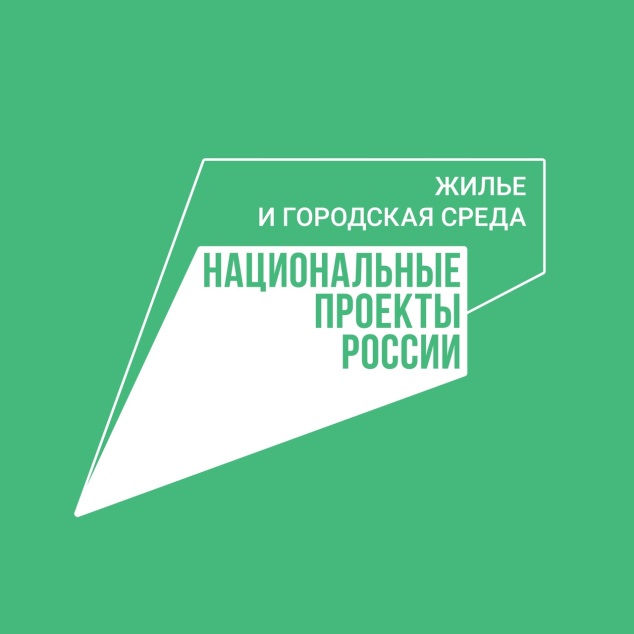 В регионе 494 волонтёра помогут в голосовании

         В команду добровольцев по поддержке общероссийского голосования за объекты благоустройства зарегистрировались более
32 тысяч человек, 494 человека – в Орловской области.
Волонтёры будут консультировать жителей по вопросам формирования комфортной городской среды и расскажут о том, как можно проголосовать за понравившийся объект благоустройства.
        В этом году в России будет проводиться единое онлайн-голосование за объекты благоустройства. Оно пройдёт на специальной платформе za.gorodsreda.ru в срок с 26 апреля по 30 мая.
       В Залегощенском районе зарегистрировано 15 волонтёров, которые также подключатся к этой работе: они будут рассказывать залегощенцам о проектах формирования городской среды и территории посёлка, выставленных на обсуждение, о работе платформы и возможности повлиять на то, как будет развиваться Залегощь.
        Кроме того, волонтёры помогут желающим проголосовать упрощённо, «на месте»: для этой цели у добровольцев будет облегчённая версия платформы, а гражданину для голосования понадобится лишь номер телефона.